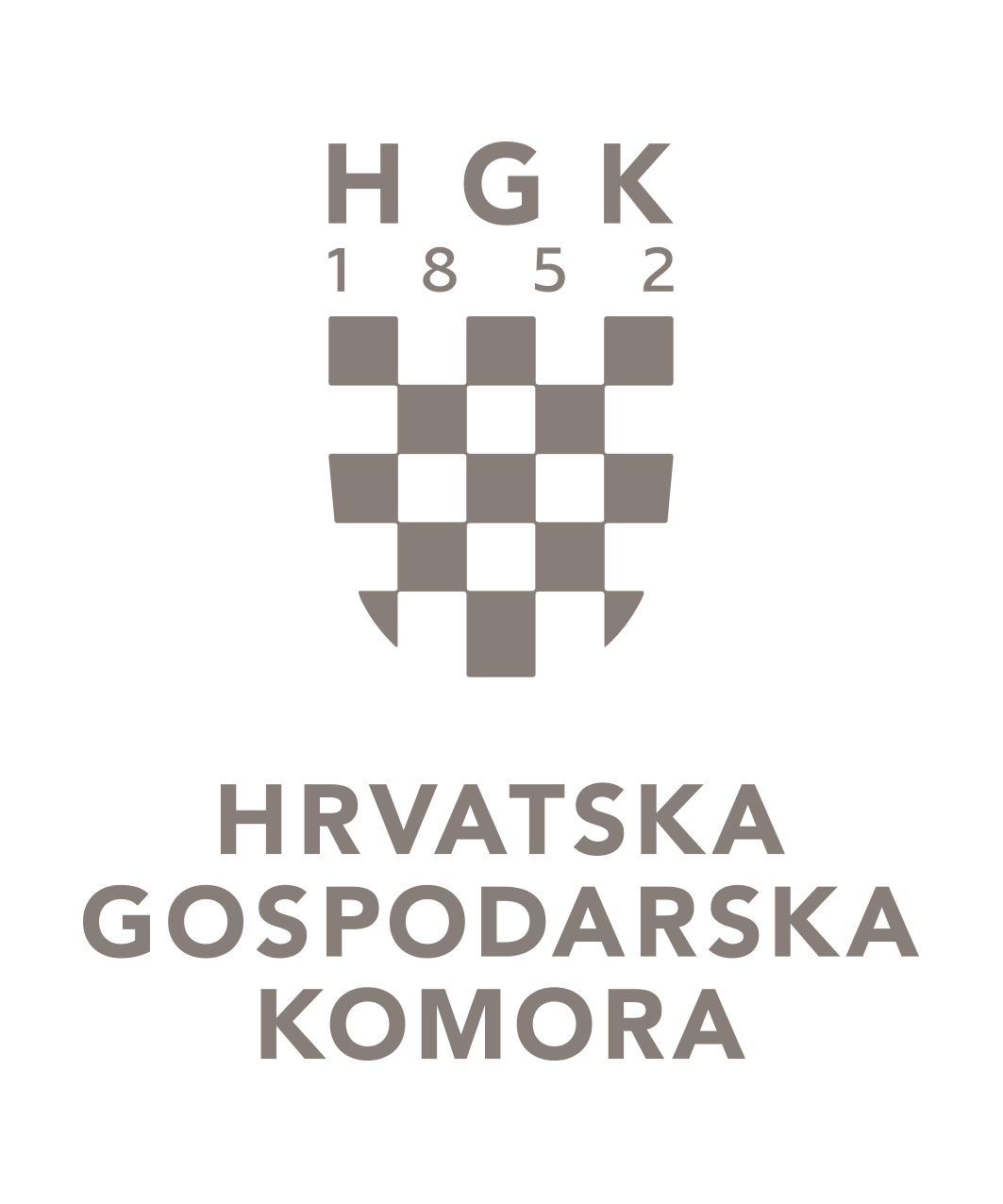 Naziv izlagača: ___________________________________________________________________Adresa: _________________________________  OIB: 						____Tel: 							Fax: 						  E-mail: 						Web: 	 					Osoba za kontakt: 												Tel/mob: 					     E-mail: 					 	     	Popis izložaka-inovacija sa kratkim opisom:Popis (ako je veći i ne stane u ovaj obrazac) možete sastaviti na posebnom listu i priložiti ovoj potvrdi sudjelovanja.* Potpisom potvrđujete Vaše sudjelovanje na izložbi inovacija i suglasnost s Općim uvjetima izlaganja u nastavku, te dajete dopuštenje da Hrvatska gospodarska komora koristi Vaše osobne podatke (ime i prezime, telefon, fax, e-mail) u svrhu slanja obavijesti putem e-pošte, prema pravilima primjene Opće uredbe o zaštiti podataka (obavijest u nastavku).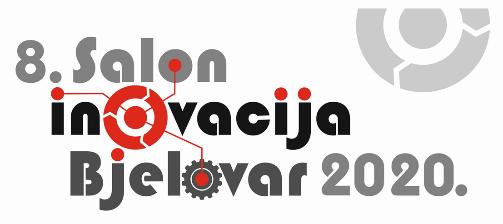 Organizator: HGK-Županijska komora BjelovarOpći uvjeti primjenjuju se na sve izlagače!Pravo sudjelovanja na izložbi imaju sve pravne i fizičke osobe koje su popunile, te potpisomi/ili pečatom ovjerile prijavni obrazac čime su ujedno i prihvatile uvjete izlaganja.Pravo izlaganja na izložbi 8. SALON INOVACIJA BJELOVAR 2020. imaju inovacije, novi proizvodi i tehnologije iz svih prirodnih i tehničkih područja, kao i inovativni uporabni predmeti ručne izrade te idejna rješenja budućih inovacija u formi skica, nacrta i modela.Prijave za sudjelovanje primaju se najkasnije do 22. listopada 2020. godine.Prijave za izložbu pristigle poslije 22. listopada 2020. godine neće se unositi u on-line katalog, niti će izlošci biti ocjenjivani od strane komisije za dodjelu nagrada i priznanja.Prijava je istodobno i ugovor, te potpisom od strane izlagača, obvezuje obje strane naispunjenje uvjeta izlaganja.Izlagaču se bez naknade dodjeljuje virtualni štand, odnosno prostor na web domeni HGK za prezentaciju inovacija koji će biti aktivan najmanje do kraja tekuće godine.Ispunjavanjem i ovjeravanjem prijavnog obrasca, te slanjem istog u HGK-ŽK Bjelovar do 22. listopada 2020. godine izlagač osigurava svoj virtualni izložbeni prostor.Izlaganje je bez naknade, ali ukoliko izlagač otkaže sudjelovanje na izložbi do 7 dana prije početka iste, bit će mu fakturirano 500,00 Kn na ime troškova pripreme virtualne izložbe. Za otkazivanje sudjelovanja nakon tog roka, bit će mu po istoj osnovi fakturirano 1.000,00 Kn.Tehnički dio pripreme virtualnog izložbenog prostora završit će se do 20. studenog 2020. godine.Službeno otvaranje virtualne izložbe je 2. prosinca 2020. u 10:00 sati.Radno vrijeme virtualne izložbe bit će od 10:00 do 16:00 sati. Izlagači-inovatori u tom vremenu trebaju biti raspoloživi posjetiteljima virtualne izložbe za on-line komunikaciju i odgovaranje na upite posjetitelja.Ukoliko izlagači-inovatori nisu u mogućnosti sudjelovati na svom virtualnom štandu u vrijeme održavanja virtualnog Salona inovacija, trebaju ovlastiti kontakt osobu koja će odgovarati na on-line upite posjetitelja. Izlagači su dužni obavijestiti organizatora o kontakt osobi prilikom popunjavanja prijave ili e-mailom na mjuratovac@hgk.hr najkasnije do 22. listopada 2020. godine.Organizatori su predvidjeli nagrade i priznanja za najuspješnije izlagače i izloške uz uvjet obaveznog unosa izložaka i izlagača u on-line katalog izlagača.Eventualne sporove izlagača i organizatora, stranke će riješiti dogovorno, a ukoliko u tome ne uspiju, utvrđuju nadležnost suda u Bjelovaru.Bjelovar, 25. rujna 2020.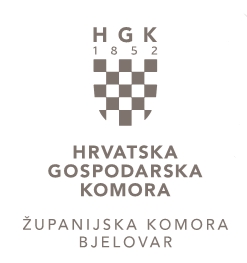 KORIŠTENJE OSOBNIH PODATAKA IZ OBRASCA PRIJAVE ZA 8. SALON INOVACIJA BJELOVAR 2020Popunjavanjem obrasca dajem dopuštenje da Hrvatska gospodarska komora koristi moje osobne podatke (ime i prezime, telefon, fax, e-mail) u svrhu slanja obavijesti putem e-pošte. Napominjemo da su Vaši osobni podaci dostupni strogo ograničenom broju osoba te ističemo da u svakom trenutku možete povući ovu privolu.Ujedno Vas obavještavamo da će Vaši osobni podaci biti pohranjeni u Hrvatskoj gospodarskoj komori u razdoblje dok je ova privola aktivna, odnosno dok god ju ne povučete te da je za obavljanje nadzora nad obradom osobnih podataka u Republici Hrvatskoj nadležna Agencija za zaštitu osobnih podataka.Za sva pitanja u vezi s primjenom Opće uredbe o zaštiti podataka i Zakona o provedbi Opće uredbe o zaštiti podataka možete se obratiti na adresu elektroničke pošte: zastitapodataka@hgk.hr  ili na broj telefona: 01/4561 555.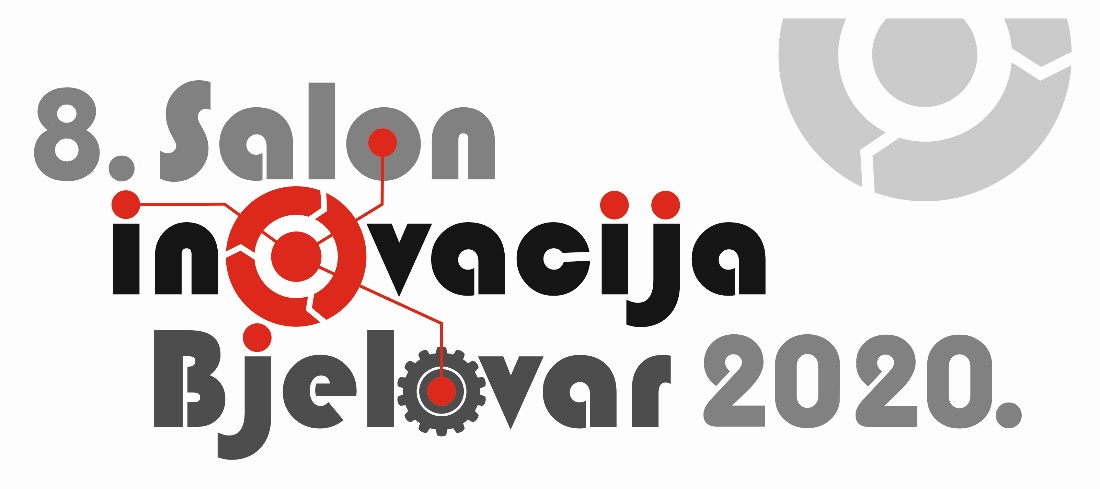 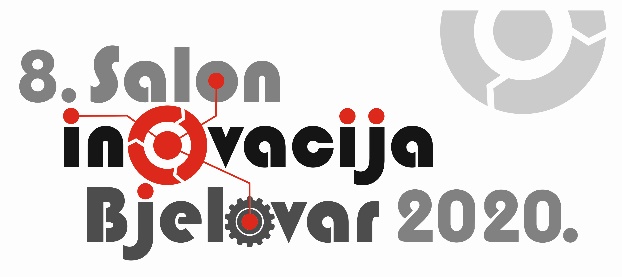 PRIJAVA SUDJELOVANJAMolimo, popunjenu prijavu dostaviti u HGK-ŽK Bjelovar na e-mail mjuratovac@hgk.hr do 22. listopada 2020.NAZIV INOVACIJEKRATAK OPIS IZLOŠKA-INOVACIJE1. 2. 3. 4.5.Dodatne napomene izlagača:Napomena: Molimo pošaljite fotografiju inovatora i kratku biografiju, te podatke o kontakt osobi koja će ga zamijeniti ukoliko inovator neće moći osobno sudjelovati online na virtualnome štandu na dan otvorenja Salona (2. prosinca).Mjesto i datum: Potpis*: 